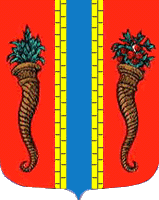 Администрация муниципального образования Новоладожское городское поселениеВолховского муниципального районаЛенинградской областиПОСТАНОВЛЕНИЕ  «14» января 2019 г.                                                                                                 № 9Об утверждении должностных лиц, уполномоченных   составлять протоколы об административных правонарушениях на территории МО Новоладожское  городское поселениеНа основании статьи 2 Областного закона от 22.10.2018 года №101-оз «О прекращении осуществления органами местного самоуправления городских и сельских поселений Ленинградской области отдельных государственных полномочий в сфере административных правонарушений и внесении изменений в областные законы «О наделении органов местного самоуправления муниципальных образований Ленинградской области отдельными государственными полномочиями Ленинградской области в сфере административных правоотношений» и «Об административных правонарушениях», а также о признании утратившими силу некоторых законодательных актов и отдельных положений законодательных актов Ленинградской области»», администрация Новоладожского городского поселения ПОСТАНОВЛЯЕТ:1. Назначить должностных лиц администрации Новоладожского городского поселения, имеющих право осуществлять контроль в пределах своей компетенции за соблюдением физическими и юридическими лицами административного законодательства по выявлению причин и условий, способствующих совершению административных правонарушений. В случае выявления фактов нарушения административного законодательства, уполномоченные лица вправе составлять протоколы об административных правонарушениях для последующей передачи в административную комиссию  Волховского муниципального района Ленинградской области. 2. Утвердить должностных лиц, имеющих право составлять протоколы об  административных правонарушениях:- Егармина Альбина Валентиновна – ведущий специалист отдела ЖКХ администрации  Новоладожского городского поселения;- Лупахина Людмила Павловна – ведущий специалист-землеустроитель администрации Новоладожского городского поселения;- Кулькова Светлана Анатольевна – начальник ОУМИ администрации Новоладожского городского поселения;- Конанов Александр Геннадьевич – ведущий специалист по ГО и ЧС администрации  Новоладожского городского поселения;- Игнатишко Александра Сергеевна – ведущий специалист – архитектор администрации  Новоладожского городского поселения.3. Постановление администрации Новоладожского городского поселения от 14.02.2018 г. №54 с изменениями, внесенными постановлением администрации Новоладожского городского поселения от 20.07.2018 года №350 считать утратившим силу с момента принятия настоящего постановления.4. Контроль исполнения настоящего постановления оставляю за собой.Настоящее постановление вступает в силу с момента принятия.       Глава администрации                                                                                О.С. БарановаА.Г.Конанов8(813-63)31-750Ознакомлены:____________ Егармина А.В.____________ Лупахина Л.П.____________ Кулькова С.А.____________ Конанов А.Г.____________ Игнатишко А.С.